Тема занятия «Итоговое занятие: периферическая нервная система»Уважаемые студенты! В своих ответах используйте латинскую терминологию, время приема Ваших работ ограничено продолжительностью занятия (смотрите расписание). Ответы принимаются в письменной форме, на каждой странице должны быть написаны Ваши ФИО. Задание №1. Тестовые задания Выберите один правильный ответ1. Каждый спинномозговой нерв отходит от спинного мозга двумя корешками:a) Верхним, нижним;b) Латеральным, медиальным;c) Передним, задним;d) Правым, левым2. Спинномозговой нерв выходит из canalis vertebralis:a) Между остистым и поперечным отростками.b) Через межпозвоночное отверстие.c) Между остистым и суставным отростком.d) Через большое затылочное и передние крестцовые отверстия.3. nn. spinales по характеру:a) Двигательные;b) Чувствительные;c) Специальной чувствительности;d) Смешанные.
4. Ganglion sensorium nervi spinalis расположен на:a) Переднем корешке;b) Стволе переднего спинномозгового нерва;c) Заднем корешке;d) Стволе заднего спинномозгового нерва.
5. rr. dorsales спинномозговых нервов отдают:a) Передние и задние ветви;b) Верхние и нижние ветви;c) Медиальные и латеральные ветви;d) Правую и левую ветви.6. ПОДЛОПАТОЧНЫЙ НЕРВ ИННЕРВИРУЕТ: 1) дельтовидную мышцу 2) клювовидно-плечевую мышцу 3) малую круглую мышцу 4) большую круглую мышцу 7. МЫШЕЧНО-КОЖНЫЙ НЕРВ ИННЕРВИРУЕТ: 1) дельтовидную мышцу 2) клювовидно-плечевую мышцу 3) трехглавую мышцу 4) круглый пронатор 8. ЛОКТЕВОЙ НЕРВ ИННЕРВИРУЕТ: 1) поверхностный сгибатель пальцев 2) длинную ладонную мышцу 3) длинный разгибатель большого пальца 4) медиальная часть глубокого сгибателя пальцев 9. КОЖА ЛУЧЕВОЙ ЧАСТИ ПРЕДПЛЕЧЬЯ ИННЕРВИРУЕТСЯ 1) срединным нервом2) лучевым нервом3) мышечно-кожным нервом4) локтевым нервом10. КОЖУ ЗАДНЕЙ ПОВЕРХНОСТИ ПЛЕЧА ИННЕРВИРУЮТ:1) диафрагмальный нерв 2) длинный грудной нерв 3) подмышечный нерв 4) мышечно-кожный нерв Задание №21. Укажите области, иннервируемые ветвями поясничного сплетения (помните, область по латыни – Regio)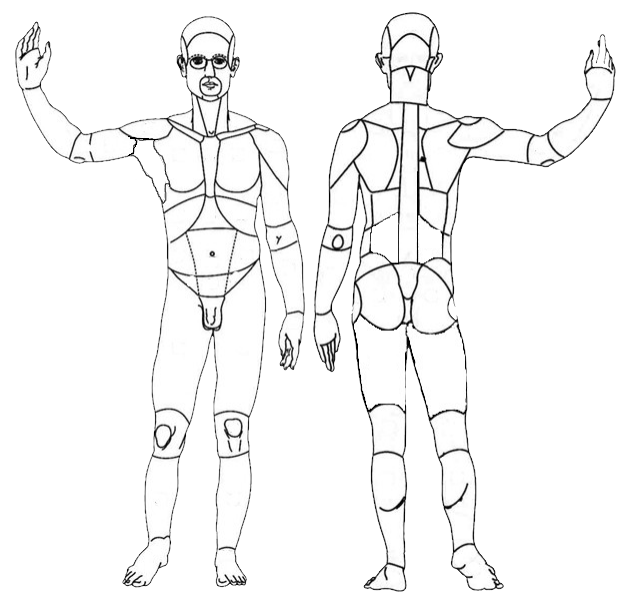 2. Укажите области, иннервируемые ветвями крестцового сплетения.Задание №3Дополните следующие предложения (кратко, емко!)1. Нарушена иннервация мышц задней поверхности голени. Считаю, что это поражение …2. Пропала чувствительность кожи латеральной части голени, в нижней трети. Можно предположить, что …3. Nervus pudendus делится на …ветвь, … ветвь и  … нерв … ….4. Плечелучевая мышца иннервируется … нервом, двуглавая мышцы плеча - … нервом, дельтовидная мышца – нервом ….5. Иннервация длинной малоберцовой мышцы осуществляется …, передней большеберцовой мышцы - … нервом.Задание №4У пациента с переломами верхних третей правой и левой большеберцовых костей невролог установил повреждение осложнение: разрыв общего малоберцового нерва справа и глубокого малоберцового нерва слева.Какие нарушения позволили неврологу установить повреждения вышеперечисленных нервов? Дайте анатомическое объяснение.